СЕМІНАР-ТРЕНІНГ«SMART-спеціалізація: результат співпраці влади, бізнесу та науки»м. Київ											29.11.2019вул. Хрещатик, 36перший поверх, конференц зала ПРОГРАМАSEMINAR-TRAINING«Smart Specialisation: the result of cooperation between authorities, business and science»Kyiv												29.11.2019st. Khreshchatyk, 36ground floor, conference roomPROGRAMДепартамент економіки та інвестицій 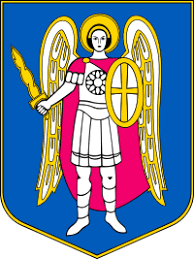 виконавчого органу Київської міської ради (Київської міської державної адміністрації)Час проведенняСпікери/ тема9:30-10:00Реєстрація10:00-10:45Вступне слово Вячеслав Панченко, перший заступник директор Департаменту економіки та інвестицій виконавчого органу Київської міської ради (Київської міської державної адміністрації) Представник Мінекомрозвитку (Ніно Даменія, старший експерт з питань Smart-спеціалізації та розвитку промисловості Міністерства  економічного розвитку, торгівлі та сільського господарства України)Основи впровадження європейського підходу смарт-спеціалізації та співробітництва із Європейською Комісією Ліна Станіоніте, DG Joint Research Centre Європейської комісії (tbc)10:45-11:15Смарт-спеціалізації для м. Києва- Короткий підсумок SWOT-аналізу, присвячений науковому, економічному та інноваційному потенціалу- Робота з визначення визначених пріоритетів смарт-спеціалізації та її результатів, включаючи залучення зацікавлених сторін;- Можливі пріоритети смарт-спеціалізації для міста та їх потенціалу- Графік подальшої роботи.Ігор Єгоров, член-кореспондент НАН України, д.е.н., професор, завідувач відділу інноваційної політики, економіки та організації високих технологій ДУ «Інститут економіки та прогнозування» НАН України11:15–12:00Роль процесу підприємницького відкриття (EDP) при розробці стратегії смарт-спеціалізацій (підготовка та організація EDP, ідентифікація зацікавлених сторін, рамка для розумної спеціалізації у розширенні)Катажина Качковська, експерт із R&D&I фінансування, Республіка Польща12:00-13:00Групова робота:Розроблення дорожньої карти подальших дій щодо впровадження процесу підприємницького відкриття при реалізації стратегій смарт-спеціалізаціїКатажина Качковська, експерт із R&D&I фінансування, Республіка Польща13:00-13:15Підведення підсумків та висновкиDepartment of economics and investmentexecutive body of the Kyiv City Council(Kyiv City State Administration)Time of holdingSpeakers / Theme9:30-10:00Registration of participants10:00-10:45Opening remarks Viacheslav Panchenko, first deputy director of the Department of economics and investments of the executive body of the Kyiv City Council (Kyiv City State Administration)Nino DAMENIA, Senior Expert on Smart Specialisation and Industry Development, Ministry for economic development, trade and agriculture of UkraineImplementation of smart specialization in Europe and cooperation with the European Commission  Lina STANIONYTE, European Commission, DG Joint Research Centre (tbc)10:45-11:15Smart specialization for the city of Kyiv:Brief summary of SWOT analysis, focusing on scientific, economic and innovation potentialWork on identification of smart specialization priorities carried out and its results, including involvement of stakeholders;Possible priorities of smart specialization for the city and their potentialSchedule for further work.Igor YEGOROV, corresponding member of NAS of Ukraine, Dr., Prof., Institute for Economics and Forecasting, National Academy of Sciences of Ukraine11:15–12:00The role of EDP for development of smart specialisations strategy (Preparation and organization of EDP, stakeholder identification, Framework for Smart Specialisation in Enlargement)Katarzyna KACZKOWSKA, Expert on R&D&I financing, Poland12:00 – 13:00Group work:Developing a roadmap for further steps to implement the entrepreneurial discovery process when implementing smart specialization strategiesKatarzyna KACZKOWSKA, Expert on R&D&I financing, Poland13:00 – 13:15Wrap-up and conclusions